The team can be contacted via 0333 3355 241 or admin@fswales.orgFibroSupport-Wales TeamFibroSupport-WalesCharitable Aims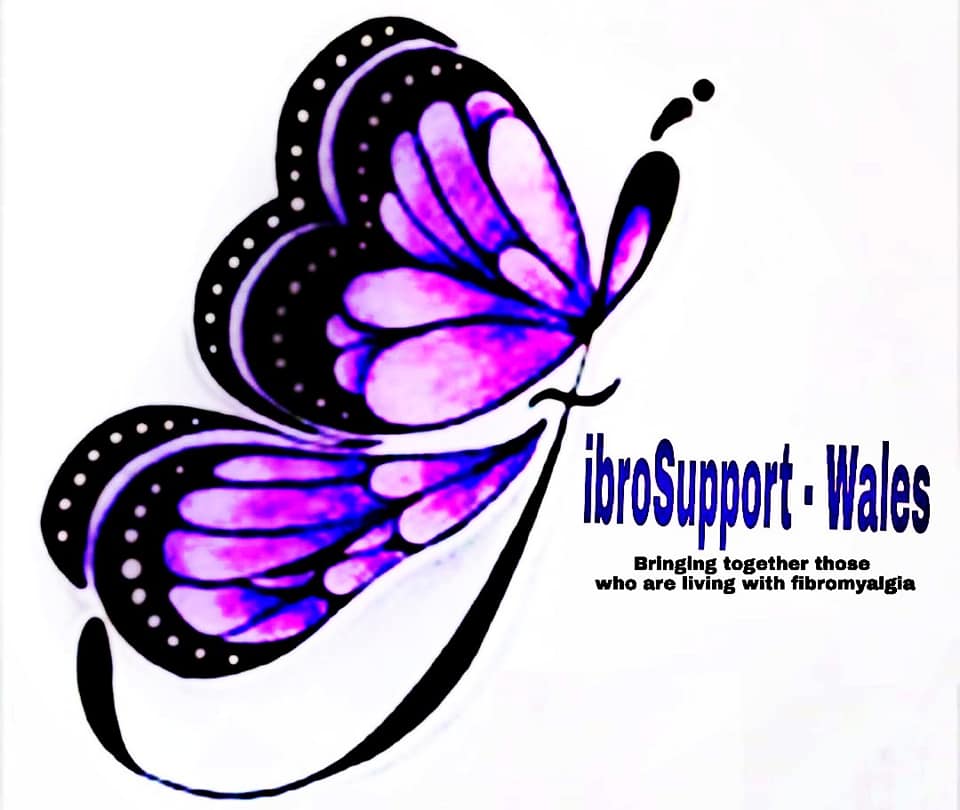 to relieve the suffering of people with Fibromyalgia in Wales through the provision of information and support to individuals suffering from Fibromyalgia and their families and carersbringing together persons suffering from Fibromyalgia and persons interested in Fibromyalgiato cultivate a greater public understanding of Fibromyalgia and its effects on sufferers and their familiesto promote the advancement of medical research for the public benefit into the cause, cure, prevention and relief of Fibromyalgiato promote a greater understanding and awareness amongst health professionalsto reach as many public resources as possible to raise awareness and reach our target audienceto relieve the suffering of people with Fibromyalgia in Wales through the provision of information and support to individuals suffering from Fibromyalgia and their families and carersbringing together persons suffering from Fibromyalgia and persons interested in Fibromyalgiato cultivate a greater public understanding of Fibromyalgia and its effects on sufferers and their familiesto promote the advancement of medical research for the public benefit into the cause, cure, prevention and relief of Fibromyalgiato promote a greater understanding and awareness amongst health professionalsto reach as many public resources as possible to raise awareness and reach our target audience